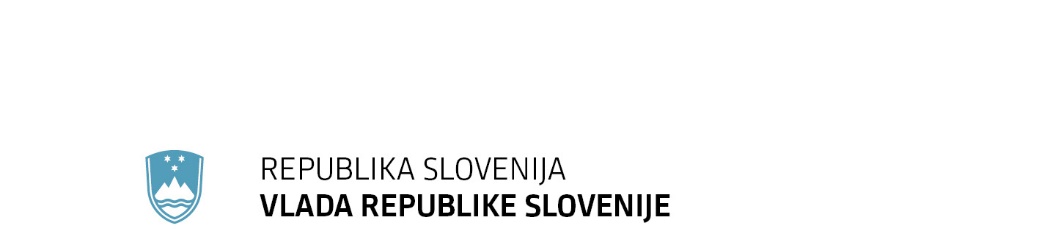 SPOROČILO ZA JAVNOST95. redna seja Vlade Republike Slovenije14. marec 2024Sprejeta Uredba o spremljanju ulova in prodaji ribiških proizvodovVlada je izdala Uredbo o spremljanju ulova in prodaji ribiških proizvodov, ki se objavi v Uradnem listu Republike Slovenije. Novi predlog uredbe uvaja spremembe v večini členov Uredbe o spremljanju ulova in prodaji ribiških proizvodov. Velik del sprememb je namenjen uskladitvi določil uredbe z določili Zakona o meroslovju ter 60. člena Uredbe Sveta (ES) št. 1224/2009 o vzpostavitvi nadzornega sistema Skupnosti za zagotavljanje skladnosti s pravili skupne ribiške politike. Vsebuje tudi nekatere druge spremembe, ki so namenjene zagotovitvi ustreznejšega nadzora ribištva v skladu z določili zakonodaje EU in dopolnitvi določil glede na ugotovitve iz prakse ribiške inšpekcije, ki deluje v okviru Inšpektorata RS za kmetijstvo, gozdarstvo, lovstvo in ribištvo (IRSKGLR). S tem se bo med drugim zagotovila večja jasnost za deležnike pri izvajanju določil uredbe. Predlog uredbe uvaja možnost enotnega obrazca za oddajo obvestil o prodaji ribiških proizvodov, prevoznih dokumentov in deklaracij o prevzemu ribiških proizvodov zaradi poenostavitve in poenotenja prakse oddajanja trgovskih dokumentov za ribiške proizvode.Vir: Ministrstvo za kmetijstvo, gozdarstvo in prehranoSprejeta Uredba o izvajanju gozdarskih intervencij iz strateškega načrta Republike Slovenije za obdobje 2023–2027Vlada je izdala Uredbo o izvajanju gozdarskih intervencij iz strateškega načrta Republike Slovenije za obdobje 2023–2027 in jo objavi v Uradnem listu Republike Slovenije.Uredba o izvajanju gozdarskih intervencij iz strateškega načrta Republike Slovenije za obdobje 2023–2027 ureja izvedbo intervencij naložbe v ureditev gozdne infrastrukture, naložbe v nakup nove mehanizacije in opreme za delo v gozdu, naložbe v primarno predelavo lesa in digitalizacijo ter naložbe v ustanovitev in razvoj gozdnega drevesničarstva iz strateškega načrta Republike Slovenije za obdobje 2023–2027. Določa namen podpore, vlagatelje in upravičence, upravičene stroške, pogoje za odobritev podpore, merila za ocenjevanje vlog, pogoje za izplačilo sredstev, obveznosti in finančne določbe za izvajanje.Vir: Ministrstvo za kmetijstvo, gozdarstvo in prehranoSprejeta Uredba o spremembah in dopolnitvah Uredbe o sistemu dovoljenj za zasaditev vinske trteVlada je izdala Uredbo o spremembah in dopolnitvah Uredbe o sistemu dovoljenj za zasaditev vinske trte in jo objavi v Uradnem listu Republike Slovenije.Uredba o sistemu dovoljenj za zasaditev vinske trte podrobneje ureja določbe zakonodaje EU o sistemu dovoljenj za zasaditev vinske trte, ki se je začel uporabljati z letom 2016. S predlogom spremembe uredbe se popravljajo le sklici na zakonodajo EU in se določa nov način določanja kvote za novo zasaditev vinogradov, ki ga omogoča nova zakonodaja (sprejeta v sklopu reforme skupne kmetijske politike). Do zdaj je bilo omejevanje povečevanja obsega vinogradov zagotovljeno le tako, da se je v posamezni državi članici dejanska površina vinogradov lahko povečala za največ 1 % letno (v RS je to približno 160 ha letno), po novem pa zakonodaja dopušča tudi možnost, da se kvota določi kot 1 % obsega vinogradov na dan 31. 7. 2015. Ker je druga možnost za Slovenijo ugodnejša (172 ha), s spremembo uredbe določamo ta način določanja razpoložljive kvote.S predlogom spremembe se podaljšuje tudi veljavnost dovoljenj za ponovno zasaditev vinske trte na šest let, kadar se novo sajenje izvaja na istem mestu, kot je bila izvedena krčitev vinograda (tudi ta možnost je novost, uvedena z Uredbo (EU) št. 1308/2013 o vzpostavitvi skupne ureditve trgov kmetijskih proizvodov).Vir: Ministrstvo za kmetijstvo, gozdarstvo in prehranoVlada izdala novelo Uredbe o enotni metodologiji in obrazcih za obračun in izplačilo plač v javnem sektorjuVlada Republike Slovenije je izdala Uredbo o spremembah in dopolnitvi Uredbe o enotni metodologiji in obrazcih za obračun in izplačilo plač v javnem sektorju ter jo objavi v Uradnem listu Republike Slovenije.Uredba se izdaja na podlagi 40. člena Zakona o sistemu plač v javnem sektorju in določa šifre za izplačilo plač, prejemkov, povračil stroškov in drugih izplačil zaposlenim v javnem sektorju.Spremembe Uredbe se nanašajo na spremembo šifer, ki se uporabijo pri izplačilu plač in poročanju podatkov v Informacijski sistem za posredovanje in analizo podatkov (ISPAP), pri čemer se spremembe pri izplačevanju dodatka za spremstvo uporabljajo že za obračun plač od 17. februarja 2024 dalje.Uredba začne veljati naslednji dan po objavi v Uradnem listu Republike Slovenije.Vir: Ministrstvo za javno upravo Vlada izdala Uredbo o prenehanju veljavnosti Uredbe o določitvi višine dodatka za povečan obseg dela za posebne obremenitve in dodatka za zaposlitev dodatnega kadraZakon o interventnih ukrepih na področju zdravstva, dela in sociale ter z zdravstvom povezanih vsebin (ZIUZDS) je spremenil 16. člen Zakona o nujnih ukrepih za zagotovitev stabilnosti zdravstvenega sistema (ZNUZSZS). 16. člen ZNUZSZS, kot je veljal pred uveljavitvijo ZIUZDS, je določal pristojnost vlade, da določi višino dodatka za povečan obseg dela za posebne obremenitve in dodatek za zaposlitev dodatnega zdravstvenega kadra. Pri tem se je upoštevalo število opredeljenih pacientov in opravljenih zdravstvenih storitev, podrobnejša merila za posamezni poklic v zdravstveni dejavnosti, način vlaganja zahtevkov, poročanje, obvezna dokazila in roke za vložitev zahtevkov. Na tej podlagi je Vlada Republike Slovenije  izdala Uredbo o določitvi višine dodatka za povečan obseg dela za posebne obremenitve in dodatka za zaposlitev dodatnega zdravstvenega kadra.Pravna podlaga za izdajo Uredbe je s spremembo 16. člena ZNUZSZS odpadla, pristojnost urejanja enega od vprašanj (določitev podrobnejših meril) je prešla na ministra za zdravje, druga vprašanja, ki jih je tretji odstavek prej veljavnega 16. člena ZNUZSZS vseboval, pa novi 16. člen izrecno ne ureja niti ne daje pooblastila za nadaljnje urejanje. Ukrepi iz prej veljavnega 16. člena ZNUZSZ so veljali do 31. decembra 2023. To pomeni, da je tudi navedena uredba urejala prej navedena vprašanja za to obdobje. Zaradi načela določnosti pravnega je treba določiti prenehanje veljavnosti uredbe.Vir: Ministrstvo za zdravjeVlada ugodila uporabi besede Slovenija v nameravani spremenjeni firmi družbe EDMSVlada je izdala odločbo, s katero se družbi EDMS, proizvodnja elektronskih komponent d. o. o., iz Šentjerneja dovoli uporaba besede »Slovenija« v nameravani spremenjeni firmi družbe, ki se glasi »MIBA ELEKTRONIKA SLOVENIJA, proizvodnja elektronskih komponent, d. o. o.«, v tujem jeziku »MIBA ELEKTRONICS SLOVENIA, d. o. o.«. Zakon o gospodarskih družbah določa, da je besedo Slovenija dovoljeno vnesti v firmo le z dovoljenjem vlade.Glavna dejavnost družbe EDMS je proizvodnja in razvoj elektromehanskih delov in podsklopov, družba pa je v 100-odstotni lasti korporacije MIBA. Vlada je v postopku ugotovila, da družba posluje uspešno, je razvojno usmerjena in nenehno izboljšuje svoje produkte in rešitve. V poslovnem letu 2022/2023 je ustvarila za 3,5 milijona evrov čistih prihodkov od prodaje, kar predstavlja dobrih 760 tisoč evrov več kot preteklo poslovno leto. Družba izkazuje uspešno poslovanje kot tudi rast, ob tem pa ni zanemarljivo število zaposlenih tako v koncernu kot tudi v družbi. Trenutno družba zaposluje 57 ljudi, medtem ko je bilo v koncernu MIBA konec leta 2023 zaposlenih kar 7.546 ljudi.Vlada je v postopku ugotovila še, da ima družba izpolnjene davčne in druge javnofinančne obveznosti ter da ni v postopku insolventnosti oziroma prisilnega prenehanja po Zakonu o finančnem poslovanju, postopkih zaradi insolventnosti in prisilnem prenehanju. Glede na dejavnost družbe, uspešnost poslovanja in izkazano družbeno odgovornost gre za pomembno družbo, katere dejavnost je potrebno šteti kot dejavnost, ki je za Republiko Slovenijo večjega pomena. To je utemeljeno tudi s tem, da širi svojo dejavnost in s tem ustvarja nova delovna mesta. Prav tako je del koncerna, ki ima mednarodni ugled in v firmah odvisnih družb praviloma uporablja imena držav sedežev odvisnih družb.Vir: Ministrstvo za gospodarstvo, turizem in športPriprava državnega prostorskega načrta za nadgradnjo železniške proge Kranj–Jesenice–državna mejaVlada je sprejela sklep o pripravi državnega prostorskega načrta za nadgradnjo železniške proge Kranj–Jesenice–državna meja. Območje nadgradnje obstoječe proge poteka z upoštevanjem načela varčne rabe prostora in združevanja infrastrukturnih koridorjev, in sicer v največji možni meri v koridorju obstoječe proge. Prostorske ureditve so načrtovane na območju mestne občine Kranj ter na območjih občin Radovljica, Žirovnica in Jesenice.Osnovni cilj nadgradnje obstoječe proge je povečanje prepustne in prevozne zmogljivosti proge s postopno ureditvijo dvotirne proge do končne dvotirnosti. S tem bodo ob izkoriščanju zmogljivosti obstoječe prometne infrastrukture doseženi tudi naslednji cilji: povečanje stopnje varnosti prometa, učinkovitejše vodenje prometa,znižanje obratovalnih stroškov, izboljšanje storitev prevoza potnikov na tej progi in večja vloga te proge v javnem potniškem prometu, združevanje in medsebojno povezovanje vseh vrst javnega in individualnega prometa, vzpostavitev dobre železniške povezave med državami na območju v evropskega prometnega prostora.Vir: Ministrstvo za naravne vire in prostorPriprava državnega prostorskega načrta za nadgradnjo železniške proge na odseku Borovnica – LogatecVlada je sprejela sklep o pripravi državnega prostorskega načrta za nadgradnjo železniške proge na odseku Borovnica – Logatec. Načrtujejo se prostorske ureditve, namenjene nadgradnji proge na odseku Borovnica–Logatec, ki obsegajo sanacijo obstoječe proge z nadgradnjo zgornjega in spodnjega ustroja obstoječega tira ter deviiranje trase na daljšem poteku proge, preureditev postaj, postajališč in prehodov preko proge, prilagoditev in novo vozno omrežje na deviacijah proge ter nadgradnjo signalno varnostnih in telekomunikacijskih naprav. Prav tako se načrtujejo tudi vse ureditve, povezane z nadgradnjo železniške proge, ki so potrebne za njeno izgradnjo in delovanje.Cilji načrtovane nadgradnje železniške proge Ljubljana-Divača na odseku Borovnica- Logatec, so naslednji:odprava ozkih grl na železniški progi na odseku Borovnica- Logatec;zagotovitev ustrezne železniške povezave s širšim evropskim prostorom;povečanje prepustne in prevozne zmogljivosti proge (na okrog 270 vlakov/dan), ki bo zagotovila dolgoročno zmogljivost proge (po napovedi prometa bo zmogljivost proge na odseku Ljubljana – Divača na posameznih odsekih (med Pivko in Divačo ter Borovnico in Logatcem dosežena v letu 2026);zagotovitev interoperabilnosti;skrajšanje voznih časov;uporabniku prijaznejša infrastruktura;povečanje stopnje varnosti prometa; izboljšanje tehničnih elementov;zmanjšanje negativnih vplivov na okolje.Vir: Ministrstvo za naravne vire in prostor Strateške usmeritve in prioritete inšpektoratov oziroma inšpekcij v letu 2024Vlada Republike Slovenije se je seznanila s Strateškimi usmeritvami in prioritetami inšpektoratov oziroma inšpekcij v letu 2024.Minister, pristojen za upravo, do 1. marca tekočega leta Vlado – v skladu z Zakonom o inšpekcijskem nadzoru – seznani s strateškimi usmeritvami in prioritetami, ki izhajajo iz letnih programov dela inšpektoratov oziroma inšpekcij. Ministrstvo za javno upravo je od Urada za informacijsko varnost, ministrstev in inšpektoratov oziroma inšpekcij pridobilo podatke, ki se nanašajo na načrtovane aktivnosti v letu 2024 na področju sistemskih inšpekcijskih nadzorov; prioritetnih inšpekcijskih nadzorov na osnovi prejetih pobud in prijav; inšpekcijskih nadzorov na podlagi ostalih prejetih pobud in prijav, ki niso bili določeni kot prioritetni; prekrškovnih postopkov ter skupnih inšpekcijskih nadzorov oziroma sodelovanja. Vlada se je seznanila tudi s skupnimi nadzori in s sodelovanjem inšpekcijskih organov med seboj in drugimi organi oziroma organizacijami. Ministrstvo za javno upravo do 1. marca 2025 pripravi poročilo o izvedbi strateških usmeritev in prioritet inšpektoratov oziroma inšpekcij v letu 2024 ter o tem seznani vlado.Vir: Ministrstvo za javno upravoOdgovor v zvezi  za Zakonom o arhitekturni in inženirski dejavnostiVlada je sprejela odgovor na dopis Varuha človekovih pravic Republike Slovenije v zvezi z odpravo neustavnosti prve in druge alineje 1. točke 66. člena Zakona o arhitekturni in inženirski dejavnosti (ZAID) in uresničitvijo  odločbe Ustavnega sodišča z dne 15. 9. 2022. Ustavno sodišče je odločilo, da je del zakona o arhitekturni in inženirski dejavnosti v neskladju z ustavo, saj je ukinil poklic geodeta z izkaznico.Z nastopom funkcije ministra za naravne vire in prostor, Jožeta Novaka, se je takoj pristopilo k aktivnostim za odpravo neskladnosti. Osnutek predloga zakona je pripravljen. Po oceni Ministrstva za naravne vire in prostor bo predlog novele ZAID predvidoma poslan v vladno obravnavo aprila letos.  Vir: Ministrstvo za naravne vire in prostorInformacija o izvajanju letalske obrambe pred točo Vlada se je seznanila z informacijo o izvajanju letalske obrambe pred točo s posipanjem točonosnih oblakov s srebrovim jodidom na območju severovzhodne Slovenije v letih 2022 in 2023. Podprla je izvajanje letalske obrambe pred točo tudi v letih 2024 in 2025. Toča se v Sloveniji pojavlja vsako leto. Razvoj nevihtnih oblakov in morebiten pojav toče lahko spremljamo s pomočjo meteorološkega radarja. Nevihte na ozemlju, velikem okoli en kvadratni kilometer, se v Sloveniji pojavijo vsako leto nekaj desetkrat, tiste z večjim obsegom pa enkrat vsakih nekaj let. Toča nastane v dveh do treh odstotkih teh neviht. Ob nevihtah škode na pridelkih ne povzroča samo toča, temveč najbolj pogosto tudi močen veter in intenzivne padavine. Tudi če bi bilo torej mogoče preprečiti nastanek toče, ni mogoče preprečiti močnega vetra in intenzivnih nalivov, ki v večini primerov naredijo največjo škodo.Sredstva za sofinanciranje izvajanja letalske obrambe pred točo s posipanjem točonosnih oblakov s srebrovim jodidom na območju severovzhodne Slovenije se namenijo s proračunske postavke obramba pred točo Ministrstva za kmetijstvo, gozdarstvo in prehrano (MKGP), če se izkaže tudi interes lokalnih skupnosti. Šteje se, da je interes lokalnih skupnosti izkazan, če je v izvajanje letalske obrambe pred točo vključena vsaj polovica občin z branjenega območja severovzhodne Slovenije. Branjeno območje zajema vseh 27 občin v statistični regiji Pomurje, vseh 41 občin v statistični regiji Podravje ter dodatno občini Slovenske Konjice in Zreče iz Savinjske statistične regije ter občino Podvelka iz Koroške statistične regije.MKGP prispeva do 35 odstotkov sredstev za izvedbo priložnostnega skupnega javnega naročila za izbiro izvajalca letalske obrambe pred točo s posipanjem točonosnih oblakov s srebrovim jodidom na območju severovzhodne Slovenije, preostali del sredstev zagotovijo občine, ki se vključijo v izvajanje letalske obrambe pred točo.Vir: Ministrstvo za kmetijstvo, gozdarstvo in prehranoVlada sprejela poročilo o delu medresorske skupine na področju vojaške mobilnosti za leto 2023Vlada Republike Slovenije je na današnji seji sprejela Poročilo o delu Stalne medresorske koordinacijske skupine za spremljanje in usmerjanje implementacije ukrepov na področju vojaške mobilnosti za leto 2023. Vlada Republike Slovenije je 22. novembra 2018 ustanovila Stalno medresorsko koordinacijsko skupino za spremljanje in usmerjanje implementacije ukrepov na področju vojaške mobilnosti. Skladno s 6. točko o imenovanju medresorske skupine je medresorska skupina pripravila Poročilo o delu Stalne medresorske koordinacijske skupine za spremljanje in usmerjanje implementacije ukrepov na področju vojaške mobilnosti za leto 2023 v okviru petih poglavij, ki zajemajo kadrovske spremembe v medresorski skupini, aktivnosti na področju vojaške mobilnosti in napredek na normativnem področju vojaške mobilnosti. Poročilo opisuje ključne aktivnosti, ki so bile obravnavane in izvedene na področju vojaške mobilnosti v letu 2023.Vir: Ministrstvo za obramboVlada sprejela odgovor na opomin o nenotifikaciji direktive o visokokvalificiranih zaposlitvahVlada Republike Slovenije je sprejela odgovor Republike Slovenije v predsodnem postopku na uradni opomin Evropske komisije št. C(2024) 410/25 z dne 24. januarja 2024 zaradi nenotifikacije predpisov za prenos Direktive (EU) 2021/1883 Evropskega parlamenta in Sveta z dne 20. oktobra 2021 o pogojih za vstop in prebivanje državljanov tretjih držav za namen visokokvalificirane zaposlitve in razveljavitvi Direktive Sveta 2009/50/ES v pravni red Republike Slovenije (kršitev št. INFR(2024)0131).Direktiva (EU) 2021/1883 bo v celoti prenesena v slovenski pravni red s sprejetjem Zakona o spremembah in dopolnitvah Zakona o tujcih (ZTuj-2I) in Zakona o spremembah in dopolnitvah Zakona o zaposlovanju, samozaposlovanju in delu tujcev. Oba zakona morata biti zaradi povezane vsebine prenosa obravnavana in sprejeta hkrati. V obdobju od začetka prenosa Direktive (EU) 2021/1883 v nacionalni pravni red je potekal tudi postopek sprejetja nujne novele Zakona o tujcih, katere priprava in sprejetje sta bila potrebna zaradi nujnosti sprememb nekaterih določb zakona. To pa je vplivalo na časovni zamik priprave Zakona o spremembah in dopolnitvah Zakona o tujcih (ZTuj-2I) v vladno obravnavo. Osnutek Zakona o spremembah in dopolnitvah Zakona o tujcih (ZTuj-2I) in osnutek Zakona o spremembah in dopolnitvah Zakona o zaposlovanju, samozaposlovanju in delu tujcev sta trenutno v fazi medresorskega usklajevanja. O obeh predlogih zakonov je že bila izvedena javna obravnava. Vlada Republike Slovenije bo oba predloga obravnavala do konca marca 2024. Načrtujemo, da bosta v Državnem zboru sprejeta do konca maja 2024.Vir: Ministrstvo za notranje  zadeveVlada potrdila Stališče Republike Slovenije do Predloga direktive Evropskega parlamenta in Sveta v zvezi s predodelitvijo znanstvenih in tehničnih nalog Evropski agenciji za kemikalijePredlog sprememb direktive 2011/65/EU (Direktiva) o električni in elektronski opremi vpeljuje spremenjen in jasnejši postopek za obravnavo omejitev uporabe nevarnih snovi v električni in elektronski opremi in odobravanje izjem za posamezno uporabo v primerih, ko popolna zamenjava še ni mogoča. Slovenija omenjeni predlog podpira, saj tudi sama ves čas poudarja pomen racionalizacije EU postopkov s poenotenjem metodologij in učinkovitejšega zbiranja in uporabe informacij, ki so zbrane po različnih agencijah. Predlog za Republiko Slovenijo ne prinaša dodatnih obveznosti in neposrednih posledic.S predlagano direktivo bodo obravnave omejitev in izjeme po novem potekale po mehanizmih temeljne kemijske zakonodaje REACH za prepovedi in omejitve oziroma za avtorizacijo. Tehnična in strokovna podpora Evropski komisiji v teh postopkih se od zunanjih pogodbenih izvajalcev prenaša na Evropsko agencijo za kemikalije. Z vključevanjem Agencije in njenih strokovnih odborov se bo izboljšal znanstveno strokovni nivo in zanesljivost ocen, ki podpirajo odločitve komisije.Predlog sodi v širši kontekst reorganizacije upravljanja s kemijskimi tveganji na EU nivoju (Ena snov, ena ocena), s katerim želi Evropska komisija izboljšati delovanje EU regulatornih agencij in učinkoviteje izkoristiti njihovo znanje in pristope za enotno in znanstveno utemeljeno odločanje za upravljanje s kemijskimi tveganji za okolje in zdravje.Vir: Ministrstvo za zdravjeVlada potrdila Stališče Republike Slovenije o uredbi Evropskega parlamenta in Sveta na področju kemikalijVlada Republike Slovenije je potrdila Stališče Republike Slovenije k zadevi Predlog uredbe Evropskega parlamenta in Sveta o vzpostavitvi skupne podatkovne platforme za kemikalije, določitvi pravil za zagotovitev najdljivosti, dostopnosti, interoperabilnosti in ponovne uporabnosti podatkov na njej ter vzpostavitvi okvira za monitoring in napovedovanje na področju kemikalij.Predlog EU uredbe je eden izmed treh zakonodajnih predlogov, ki spadajo v zakonodajni paket »Ena snov, ena ocena« (one substance, one assessment) in je tesno povezan s predlogom uredbe Evropskega parlamenta in Sveta v zvezi s predodelitvijo znanstvenih in tehničnih nalog ter izboljšanjem sodelovanja med agencijami Unije na področju kemikalij.S tem predlogom se bo na Evropski agenciji za kemikalije vzpostavila enotna podatkovna platforma o kemikalijah, ki jo bo upravljala s tesnim sodelovanjem in prispevkom ostalih EU agencij ter Komisije. Cilj predloga je, da se vsi podatki o kemikalijah iz teh agencij prenesejo in združijo v  skupni IT podatkovni bazi, ki se bo vzpostavila v treh letih ter se v desetih letih popolnila s podatki, ki bodo tako na voljo po principu »vse na enem mestu«. Podatki bodo na voljo tako za pristojne organe držav članic, kot tudi vse EU agencije in Evropsko Komisijo. Taka ureditev bo omogočala hitrejše zaznavanje potreb po dodatnih raziskavah, opozarjanje za ukrepanje, in podpirala oblikovanje politik na tem področju. V centralno bazo se bodo prenesli tudi nacionalni podatki o humanen biomonitoringu. Pri tem je za Slovenijo pomembno varstvo osebnih podatkov, ki morajo biti anonimizirani. Financiranje za na novo dodeljene naloge bo zagotavljala Evropska Komisija in bo urejeno v posebni uredbi.  Slovenija predlog podpira, ker s centralizirano podatkovno platformo in vseh podatkov o kemikalijah na enem mestu prispeva k boljšemu in učinkovitejšemu varovanju zdravja in okolja. Predlog nima negativnih posledic za gospodarske subjekte ali znanstvene inštitucije ali neposrednega vpliva na javne finance.Vir: Ministrstvo za zdravjeVlada potrdila Stališče Republike Slovenije do Predloga uredbe Evropskega parlamenta in Sveta v zvezi s predodelitvijo znanstvenih in tehničnih nalog ter izboljšanjem sodelovanja med agencijami Unije na področju kemikalijPredlog uredbe EU je eden izmed treh zakonodajnih predlogov, ki spadajo v zakonodajni paket »Ena snov, ena ocena« (one substance, one assessment – OSOA). Cilj pristopa »Ena snov, ena ocena« je izboljšanje učinkovitosti, skladnosti, izvršljivosti, transparentnosti ocen tveganja na področju EU kemijske zakonodaje, s čimer se bo izboljšala raven zaščite človekovega zdravja in okolja. Namen predloga je izboljšanje sodelovanja med vsemi tremi evropskimi agencijami, ki izvajajo ocenjevanje snovi (Evropska agencija za kemikalije, Agencija za varno hrano, Agencija za zdravila in Agencija za okolje). Nadalje jasneje določa njihove naloge ter odgovornosti v zvezi z ocenjevanjem snovi. Predlog uvaja tudi poenotenje metodologij pri ocenjevanju posameznih snovi na ravni EU, kar bo omogočilo koherentno in harmonizirano ocenjevanje, kolikor je le mogoče. Ocena snovi bo torej enotna, nevarne lastnosti posamezne snovi pa bodo določene v skladu z zakonodajo EU o razvrščanju, označevanju in pakiranju snovi, s čimer predlagana ureditev preprečuje različne rezultate ocen za isto snov, kot se je pogosto dogajalo do zdaj. Slovenija predlog Komisije podpira, z željo, da se ocenjevanje na EU ravni, ki izhaja iz različnih zakonodaj in kjer znanstveno tehnično delo izvajajo različne agencije EU, poenoti. Predlog za Republiko Slovenijo ne prinaša dodatnih obveznosti in neposrednih posledic. Uredba ne bo povzročila finančnih posledic za poslovne subjekte v Sloveniji in tudi nima neposrednega vpliva na proračun. Vir: Ministrstvo za zdravjeStališče k predlagani evropski direktivi o določitvi harmoniziranih zahtev glede preglednosti zastopanja interesov, ki se izvaja v imenu tretjih držav, na notranjem trguVlada Republike Slovenije je sprejela predlog stališča Republike Slovenije k Predlogu direktive Evropskega parlamenta in Sveta o določitvi harmoniziranih zahtev glede preglednosti zastopanja interesov, ki se izvaja v imenu tretjih držav, na notranjem trgu in spremembi Direktive 2019/1937.Namen predloga direktive je prispevati k pravilnemu delovanju notranjega trga za dejavnosti, katerih cilj je vplivati na razvoj, oblikovanje ali izvajanje politike ali zakonodaje ali javnega postopka odločanja v Uniji, ki se izvajajo v imenu tretjih držav.Republika Slovenija podpira cilje predlagane direktive, vendar pa izpostavlja dvom v njeno ustreznost, tako z vidika pravne podlage po Pogodbi o delovanju Evropske unije, obsega in deklariranega cilja direktive ter predlaganih sredstev za njegovo dosego. Dodatno izraža skrb zaradi administrativnih in finančnih posledic predloga, katerega temeljni element je vzpostavitev nacionalnih registrov za subjekte, ki na notranjem trgu izvajajo dejavnosti zastopanja interesov v imenu tretjih držav. Predvideni register namreč ne zajema primerov prikritega vplivanja tretjih držav, kadar izvajalec dejavnosti na trgu ne bo seznanjen z resničnim naročnikom.S predlogom direktive se določajo le harmonizirane zahteve glede preglednosti zastopanja interesov, ki se izvaja v imenu tretjih držav na notranjem trgu, ni pa v predlog vključeno zastopanje interesov mednarodnih organizacij, ki se financirajo (tudi) z zasebnim kapitalom. Take mednarodne organizacije pogosto porabijo posebej visoke zneske za zastopanje interesov ali pa subjekt od enega ali več subjektov takšne organizacije prejme posebej visoka plačila, da bi lahko izvedene dejavnosti zastopanja interesov uspešno vplivale na politične odločitve katere od držav članic ali Unije kot celote. Republika Slovenija bo v pogajanjih opozorila na ta vidik. Vlada v stališču opozarja tudi na preglednost zastopanja interesov, ki se izvaja v imenu velikih družb (multinacionalk) in da bi takšna direktiva lahko imela negativne posledice za delovanje civilne družbeVir: Ministrstvo za pravosodjeUredba o ratifikaciji Sporazuma o izgradnji cestnega mostu čez potok Kamenica na slovensko-hrvaški državni mejiVlada Republike Slovenije je izdala Uredbo o ratifikaciji Sporazuma med Vlado Republike Slovenije in Vlado Republike Hrvaške o izgradnji cestnega mostu čez potok Kamenica med naseljema Božakovo (Republika Slovenija) - Obrež (Republika Hrvaška) na slovensko-hrvaški državni meji, podpisanega v Opatiji 29. marca 2023, in jo objavi v Uradnem listu Republike Slovenije.V okviru večkratnih dvostranskih srečanj s predstavniki hrvaških pristojnih institucij je bilo ugotovljeno, da obstoječi most čez potok Kamenica med naseljema Božakovo (Republika Slovenija) – Obrež (Republika Hrvaška) na slovensko – hrvaški državni meji ne ustreza več tehničnim in infrastrukturnim pogojem, ki so potrebni za varen promet in prehod meje oziroma je most zadnja leta celo zaprt za promet. Z namenom, da se ponovno omogoči prehod državne meje potnikom, še posebej prebivalcem obmejnih območij, je bila sprejeta odločitev, da je treba zagotoviti varno uporabo navedenega premostitvenega objekta.Besedilo sporazuma vsebuje določbe v zvezi z navedbo pristojnih organov za izvedbo sporazuma, določbe v zvezi s projektiranjem, pripravo in izvedbo del, razpisi za izvajalca del, delitev stroškov gradnje mostu ter vzdrževanjem in upravljanjem mostu ter določbe glede reševanja morebitnih sporov. Operativno-tehnične podrobnosti v zvezi z mostom bodo urejene s posebnim sporazumom.Vir: Ministrstvo za zunanje in evropske zadeveVlada sprejela namero o sodelovanju Slovenske vojske v operaciji Evropske unije EU NAVFOR AspidesVlada Republike Slovenije je na današnji seji sprejela namero o sodelovanju do treh pripadnikov Slovenske vojske v operaciji Evropske unije za pomorsko varnost za zaščito svobode plovbe v zvezi s krizo v Rdečem morju (EU NAVFOR Aspides).Vlada je ob tem naložila Ministrstvu za obrambo ter Ministrstvu za zunanje in evropske zadeve, da izpeljeta ustrezne postopke za izvedbo sklepa, s to namero pa bo seznanila Odbor Državnega zbora za obrambo in Odbor Državnega zbora za zunanjo politiko.Vir: Ministrstvo za obramboPoročilo nacionalne koordinatorke za Sredozemlje o aktivnostih Republike Slovenije v Uniji za Sredozemlje v letu 2023Vlada Republike Slovenije se je seznanila s Poročilom nacionalne koordinatorke za Sredozemlje o aktivnostih Republike Slovenije v Uniji za Sredozemlje v letu 2023.V novi geopolitični realnosti ostajata dialog in sodelovanje med državami severne in južne obale Sredozemlja še naprej izrednega pomena. Unija za Sredozemlje, zlasti njen Regionalni forum, je bila izpostavljena kot ključni forum za sredozemsko regijo in edina regionalna platforma, ki povezuje vse države EU z vsemi ostalimi državami ob Sredozemskem morju. V letu 2023 je bilo na agendi Unije za Sredozemlje (v nadaljevanju UzS) pet ministrskih zasedanj, od katerih so bila izvedena tri. Dve sta bili preloženi v leto 2024, in sicer ministerial za trgovino in ministerial za visoko šolstvo. Ministrskega zasedanja o prometu, ki je potekalo februarja v virtualni obliki, se je udeležil državni sekretar Andrej Rajh z Ministrstva za infrastrukturo, ministeriala za urbani razvoj se je maja udeležil tedanji generalni direktor za prostor Georgi Bangiev v Ministrstvu za naravne vire in prostor, novembra se je 8. Regionalnega foruma oz. zasedanja zunanjih ministrov udeležila ministrica za zunanje in evropske zadeve Tanja Fajon. Resorna ministrstva so sodelovala tudi na ostalih zasedanjih v okviru UzS, med drugim: regionalna platforma o prometni povezljivosti in tematske delovne skupine, izvajanje novega akcijskega načrta za regionalni promet, regionalna platforma o zaposlovanju in delu, platforma za regionalni dialog o opolnomočenju žensk, evro-sredozemska konferenca o znanstveni diplomaciji, regionalna Platforma UzS za raziskave in inovacije, forum UzS za trgovino in investicije, redno zasedanja energetskih platform UzS, zasedanje visokih uradnikov za Sredozemlje, zasedanja Odbora guvernerjev Fundacije Anna Lindh itd. Potekali so tudi drugi sestanki na visoki ravni, pa tudi ministrska zasedanja MED9. Ob dnevu Sredozemlja, 28. novembra, je ob podpori fundacije ALF in v sodelovanju z zavodom APIS Ministrstvo za zunanje in evropske zadeve so-organiziralo obeležitveni kulturni dogodek z okroglo mizo o pomenu medkulturnega dialoga, ki ji je sledil koncert z interpretacijo književnosti in poezije iz različnih delov Sredozemlja.Vir: Ministrstvo za zunanje in evropske zadeveVlada sprejela novelo Zakona o zagotavljanju finančnih sredstev za investicije v športno infrastrukturo Vlada je na današnji seji sprejela predlog Zakona o spremembah Zakona o zagotavljanju finančnih sredstev za investicije v športno infrastrukturo v Republiki Sloveniji v letih od 2023 do 2027. Predlog zakona podaljšuje obdobje zagotavljanja finančnih sredstev za investicije v športno infrastrukturo za tri leta, in sicer namesto do leta 2027 do leta 2030. Skupni obseg sredstev, ki jih za investicije v športno infrastrukturo namenja vlada, ostaja nespremenjen in znaša za celotno obdobje 150 milijonov evrov. Za športno infrastrukturo bo tako letno povprečno namenjenih 20 milijonov evrov in letna realizacija v letu 2023.Predlog zakona sledi uresničitvi dogovora na vladi, da ministrstva (ob upoštevanju povečanja javnofinančnih odhodkov zaradi povečanja porabe v okviru odprave posledic poplav in zemeljskih plazov v avgustu 2023) že sprejete ukrepe prilagodijo na finančne posledice poplav in zemeljskih plazov v avgustu 2023. Vlada predlaga obravnavo po nujnem postopku.Vir: Ministrstvo za gospodarstvo, turizem in športVlada sprejela letni načrt za financiranje in sofinanciranje investicij v športno infrastrukturoVlada je na današnji seji sprejela Letni načrt za financiranje in sofinanciranje investicij v športno infrastrukturo za leto 2024. Za ta namen je zagotovljenih 22,4 milijona evrov.Na podlagi Zakona o zagotavljanju finančnih sredstev za investicije v športno infrastrukturo v Republiki Sloveniji v letih od 2023 do 2027 Vlada Republike Slovenije z letnim načrtom, ki ga sprejme najkasneje do 31. marca v tekočem letu, opredeli prioritetna področja za financiranje in sofinanciranje investicij v športno infrastrukturo. V Letnem programu športa v Republiki Sloveniji za leto 2024 in državnem proračunu za leto 2024 je za ta namen zagotovljenih 22,4 milijona evrov. Znesek zagotovljenih sredstev je pripravljen v skladu s spremembami Zakona o zagotavljanju finančnih sredstev za investicije v športno infrastrukturo v Republiki Sloveniji v letih od 2023 do 2027.Za letos je načrtovana objava javnega razpisa. Prioritetna področja za financiranje in sofinanciranje investicij v športno infrastrukturo za leto 2024 pa so obnova, novogradnja in rekonstrukcija javnih športnih objektov, posodobitev ali vzpostavitev novih zunanjih športnih površin, ureditev dostopnosti do javnih športnih objektov za funkcionalno ovirane ter protipoplavna in protiplazna zaščita športnih objektov.Ministrstvo bo v primeru, da na določenem prioritetnem področju predvidena sredstva ne bodo porabljena, neporabljena sredstva po potrebi preneslo na druga prioritetna področja iz letnega načrta. Vir: Ministrstvo za gospodarstvo, turizem in športVlada sprejela izhodišča za pripravo zakona o kakovosti v zdravstvu Vlada je na današnji redni seji sprejela izhodišča in Ministrstvu za zdravje naložila pripravo predloga zakona o kakovosti v zdravstvu. Z zakonom, ki bo veljal za vse izvajalce zdravstvene dejavnosti, se bodo določili pogoji za zagotovitev sistema vodenja in upravljanja kakovosti v zdravstvenih organizacijah v Republiki Sloveniji.Celovita kakovost javnega zdravstva temelji na kakovosti sistema zdravstvenega varstva, merjenju in zagotavljanju čim boljših izidov zdravljenja, na kakovosti poslovanja ter zadovoljstvu pacientov z zdravstveno obravnavo.Kakovost v zdravstvu se nanaša na celotno zdravstveno obravnavo in vsebuje več dimenzij: varnost, pravočasnost, kontinuiteta, učinkovitost, enakopravnost ter osredotočenost na pacienta.Celovito področje kakovosti v zdravstvu bo urejal zakon, s katerim se bodo določili:pogoji za zagotovitev sistema vodenja in upravljanja kakovosti v zdravstvenih organizacijah v Republiki Sloveniji, pogoji za zagotovitev sistema vodenja in upravljanja kakovosti odgovornosti izvajalcev zdravstvene dejavnosti in ostalih deležnikov v zdravstvu, pogoji za prostovoljno certifikacijo in akreditacijo, nadzor kakovosti pri izvajalcih zdravstvene dejavnosti,koordinacija in postopki sistema vrednotenja zdravstvenih tehnologij, pogoji za ustanovitev Sveta za kakovost kot posvetovalnega organa ministra za zdravje in javne agencije za področje kakovosti v zdravstvu.Zakon bo veljal za vse izvajalce zdravstvene dejavnosti. Vir: Ministrstvo za zdravjeVlada določila izhodišča za sklenitev sporazuma o poteku mediacije za reševanje stavkovnih zahtev Glavnega stavkovnega odbora FIDES Vlada Republike Slovenije  bo pristopila k reševanju stavkovnih zahtev sindikata zdravnikov in zobozdravnikov Slovenije FIDES (Fides) tudi z mediacijo, pri čemer sprejema ponudbo Mediacijskega centra pri Odvetniški akademiji in inštitutu za alternativno reševanje sporov Odvetniške zbornice Slovenije (Mediacijski center).Vlada je seznanjena s potekom pogajanj s sindikatom Fides in dejstvom, da pogajalski strani, kljub večkratnim srečanjem še nista dosegli zadovoljivega napredka pri odprtih vprašanjih. Med pogajanji je Odvetniška zbornica Slovenije na vlado in na Fides naslovila ponudbo za reševanje spora z mediacijo, ki bi jo izvedel Mediacijski center.Pri opredelitvi vsebine sporazuma o poteku mediacije vlada med drugim pričakuje, da bo v njem opredeljeno, da v času trajanja mediacije zdravniki svoje delo opravljajo v polnem obsegu. Poleg tega finančni učinki rešitev, ki jih bi prinesla uspešna mediacija, ne morejo začeti veljati pred 1. 1. 2025.Ne glede na pristop k mediaciji, kot obliki alternativnega reševanja sporov, vlada nadaljuje s pogajanji za steber zdravstva, socialnega varstva in obvezne socialne varnosti.Vir: Ministrstvo za zdravjeVlada se je seznanila z informacijo o delu medresorske delovne skupine za spremljanje načrtovanja in gradnje infrastrukturnega projekta 3. razvojne osiVlada poziva družbo DARS, d. d., da zagotovi izvedbo projekta 3. razvojne osi skladno s časovnico, ki je bila javno predstavljena v maju 2023 in o poteku gradnje redno mesečno poroča Ministrstvu za infrastrukturo. V primeru ugotovljenih odstopanj v postopku umeščanja v prostor, ki bi lahko vplivala na časovnico projekta, DARS, d. d. nemudoma skliče koordinacijo s pristojnim nosilcem urejanja prostora, projektantom in inženirjem ter o tem obvesti Ministrstvo za infrastrukturo (MzI) in Ministrstvo za naravne vire in prostor (MNVP).S sklepom ministrice za infrastrukturo z dne 14. 3. 2023 je bila imenovana medresorska delovna skupina za spremljanje načrtovanja in gradnje infrastrukturnega projekta 3. razvojne osi (MDS). Naloga delovne skupine je mesečno spremljanje načrtovanja in gradnje infrastrukturnega projekta 3. razvojne osi, identifikacija zamud, kritičnih mejnikov in druge problematike v vseh fazah načrtovanja in gradnje, določitev ukrepov v okviru resorne pristojnosti ter priprava poročil o napredku projekta.MDS se je v obdobju od imenovanja do konca leta 2023 sestala na sedmih delovnih sestankih. Operativna vsebina teh sestankov se je nanašala na  problematiko izdaje gradbenih dovoljenj za odsek  Šentrupert – Velenje in za posamezne sklope na odseku Velenje – Slovenj Gradec, pripravo državnih prostorskih načrtov za odseka Slovenj Gradec – Dravograd in Otiški Vrh – Prevalje ter izdajo gradbenega dovoljenja za južni  del 3. razvojne osi, na odseku Novo mesto vzhod – Maline.MDS se je intenzivno ukvarjala z organizacijo priprave realnih terminskih planov, kjer je bilo ugotovljeno, da se terminskih planov brez tveganj ne da pripraviti, morebitne tožbe je treba upoštevati kot potencialno tveganje. V primeru izdaje integralnega gradbenega dovoljenja lahko uveljavljajo pravno varstvo tudi stranski udeleženci, ki v postopku izdaje dovoljenja ne sodelujejo. DARS je kot investitor projekta za svoje potrebe pripravil interno oceno poteka pridobivanja gradbenih dovoljenj in terminski plan izvedbe gradnje. Za fazo pridobivanja gradbenih dovoljenj so ob zakonskih rokih upoštevana določena časovna tveganja. Roki v terminskih planih, ki se nanašajo na aktivnosti MNVP, so po oceni MNVP realni in izvedljivi, v kolikor na izdana gradbena dovoljena ne bodo vložene zahteve za sodno varstvo. Terminski plani izvedbe same gradnje posameznih sklopov so bili na pobudo MZI strokovno preverjeni in  ocenjeni kot realno dosegljivi. Po strokovni preveritvi je bila 29. 5. 2023 tudi izvedena njihova novelacija.V okviru MDS so bile zaznane enostranske aktivnosti pri korekciji terminskih planov, kljub temu, da naj bi vsi sodelujoči odkrito poročali o poteku aktivnosti in MDS tekoče seznanjali s kakršnimikoli odstopanji. Da bi medresorska delovna skupina lahko izpolnila zadane naloge, je nujno, da vsi člani pravočasno posredujejo informacije o kakršnihkoli zaznanih ovirah in težavah, ki bi lahko povzročile zamude pri načrtovanju in izgradnji 3. razvojne osi. Vir: Ministrstvo za infrastrukturoVlada prerazporedila sredstva državnega proračunaVlada je na današnji seji odločila o prerazporeditvah pravic porabe v letošnjem državnem proračunu, ki so med drugim povezane z odpravljanjem in blaženjem posledic avgustovskih poplav.Med drugim bo Ministrstvo za finance razporedilo sredstva splošne proračunske rezervacije na Ministrstvo za solidarno prihodnost v vrednosti 241.000 evrov, in sicer za sofinanciranje stroškov materiala in storitev, ki so nastali zaradi odprave posledic poplav in plazov, izplačila solidarnostne pomoči zaposlenim, ki so utrpeli posledice poplav in plazov, in za zagotovitev sredstev za kritje stroškov kriznih namestitev za osebe, ki se zaradi starosti, invalidnosti ali kronične bolezni ne morejo oskrbovati same in jim zaradi posledic poplav in plazov ni mogoče zagotoviti oskrbe izven institucionalnega varstva.Ministrstvo za kohezijo in regionalni razvoj bo znotraj svojega finančnega načrta prerazporedilo pravice porabe v višini 1,2 milijona evrov. Sredstva bodo namenjena za izvajanje projektov, ki se financirajo preko Finančnega mehanizma Evropskega gospodarskega prostora.Ministrstvo za kohezijo in regionalni razvoj bo na Ministrstvo za naravne vire in prostor prerazporedilo pravice porabe v skupni višini 1,9 milijona evrov. Sredstva bodo namenjena vlaganjem v vodni sektor, ker so naravne nesreče v letu 2023 upočasnile izvajanje projektov.Ministrstvo za infrastrukturo prerazporeja pravice porabe v višini 287.625 evrov v finančni načrt Ministrstva za digitalno preobrazbo z namenom zaključevanja financiranja projektov iz finančne perspektive 2014-2020.Direkcija Republike Slovenije za infrastrukturo pa prerazporeja pravice porabe v višini 25 milijonov evrov v finančni načrt Direkcije Republike Slovenije za vode. Sredstva bodo namenjena izvajanju izrednih ukrepov na področju urejanja voda.Vir: Ministrstvo za financeUvrstitev projekta 2570-24-0006 Vzpostavitev vodikove doline severnega Jadrana v veljavni Načrt razvojnih programov 2024-2027 Vlada je sprejela sklep, da v veljavni Načrt razvojnih programov 2024–2027 uvrsti nov projekt: 2570-24-0006 – Vzpostavitev vodikove doline severnega Jadrana.Vodikove doline pomembno prispevajo k ciljem projekta REPowerEU, tako da bi s povečevanjem obsega proizvodnje, dobave in posledično tudi oskrbe z zelenim vodikom zadostili naraščajočemu povpraševanju v industriji, prometu in drugih sektorjih. Projekt sledi ciljem evropskega Zelenega dogovora in evropski Vodikovi strategiji, ki določa, da se do leta 2050 ustvari okolje brez neto emisij toplogrednih plinov. Namen projekta je, da bi z razvojem ekosistema, ki temelji na zelenem vodiku, dopolnili tudi druge rešitve za gospodarstvo in transport brez emisij. Namen tega projekta je oblikovanje smernic, izboljševanja ozaveščenosti in zavezanosti oblikovalcev politik ter usmerjanja k odločitvam, ki bodo spodbujale in podpirale inovacije za uvajanje zelenega vodika. Smernice se bodo osredotočile na potrebo po oblikovanju regulatornega okolja, ki bo omogočilo hitrejši razvoj vodikovih tehnologij in njihov prispevek k dekarbonizaciji v celotni gospodarski verigi. Za pripravo skupne Vodikove strategije in političnih smernic je potrebno sodelovanje z različnimi mednarodnimi in domačimi inštitucijami, ki uvajajo tehnologijo zelenega vodika. Cilj  projekta za ministrstvo je izdelava dokumenta "Vodikove strategije in političnih smernic" na teritoriju Slovenije, Hrvaške in Furlanije Julijske krajine, ki bo podlaga za izvedbo glavnega cilja projekta, to je 17 pilotnih projektov na vseh treh partnerskih ozemljih za izgradnjo ekosistema za proizvodnjo najmanj 5000 ton zelenega vodika letno, njegovo shranjevanje, distribucijo in uporabo, pri čemer je poudarek na 20-odstotni čezmejni distribuciji zelenega vodika.Vir: Ministrstvo za okolje, podnebje in energijoPoročilo o stanju izvajanja evropske kohezijske politikeVlada Republike Slovenije se je seznanila s Poročilom o izvajanju evropske kohezijske politike 2014–2020 in 2021–2027, ki opisuje stanje izvajanja evropske kohezijske politike v teh programskih obdobjih na dan 29. 2. 2024.  Prvi del poročila je namenjen programskemu obdobju 2014-2020, drugi del pa obdobju 2021-2027. S koncem leta 2023 je Slovenija kot ena bolj uspešnih držav EU zaključili programsko obdobje 2014-2020. Izkoristili smo vsa razpoložljiva evropska kohezijska sredstva, namenjena ljudem, gospodarstvu in bolj enakomernemu regionalnemu razvoju Slovenije. Na dan 29. 2. 2024 predstavljajo izplačila iz državnega proračuna 103 % pravic porabe v skupni vrednosti približno 3.45 milijarde evrov. Zaradi finančnega zaključevanja, ki se še izvaja, se bo ta številka najverjetneje še spremenila oz. povišala.V letu 2023 smo v Sloveniji začeli izvajati Program evropske kohezijske politike 2021-2027. Ministrstvo za kohezijo in regionalni razvoj je izdalo za dobrih 334 milijonov evrov odločitev o podpori, kar je približno 10 % vseh razpoložljivih evropskih kohezijskih sredstev. Objavljeni so prvi razpisi. Program evropske kohezijske politike 2021-2027 se bo sicer izvajal do konca leta 2029.Vir: Ministrstvo za kohezijo in regionalni razvojPoročilo o regionalnem razvoju med letoma 2018 in 2022Vlada se je seznanila s Poročilom o regionalnem razvoju med letoma 2018 in 2022, ki prinaša vpogled v regionalne razvojne procese v Sloveniji v omenjenem obdobju na ravni države in posameznih razvojnih (NUTS 3) regij. Osredotoča se na analizo napredka pri doseganju 4 splošnih ciljev regionalne politike za obdobje 2021-2027, ki je bila izvedena na podlagi vnaprej opredeljenih kazalnikov. Njegove ključne ugotovitve so:prvi splošni cilj, ki se nanaša na dvig kakovosti življenja v vseh regijah, je bil v pomembni meri dosežen. Razmere na področju kakovosti življenja so sicer najugodnejše v Gorenjski regiji, sledita ji Osrednjeslovenska in Koroška regija. Najmanj ugodne razmere so v Posavski regiji, ki ji sledita Obalno-kraška in Pomurska regija; drugi splošni cilj, ki se nanaša na razvojno dohitevanje evropskih regij, je bil delno dosežen. Hitrejši gospodarski razvoj od povprečnega v Evropski uniji je bil dosežen v Osrednjeslovenski, Podravski in Zasavski regiji. Na drugi strani sta Gorenjska in Obalno-kraška regija opazno nazadovali, medtem ko je gospodarski razvoj ostalih razvojnih regij sledil povprečnemu razvojnemu trendu Evropske unije. Kohezijska regija Vzhodna Slovenija se je v analiziranem obdobju razvijala hitreje kot sosednje avstrijske in madžarska regija in podobno hitro kot hrvaške regije na ravni NUTS 2. Kohezijska regija Zahodna Slovenija se je razvijala hitreje od vseh sosednjih regij na ravni NUTS 2;tretji splošni cilj, ki se nanaša na zmanjšanje regionalnih razvojnih razlik, je bil v pomembni meri dosežen. Spremembe razlik med razvojnimi regijami po gospodarski aktivnosti so majhne, po v poročilu uporabljeni meri variabilnosti so se razlike celo nekoliko zmanjšale. Nanje najmočneje vpliva Osrednjeslovenska regija, medtem ko ostale razvojne regije (z izjemo Zasavske) postopoma konvergirajo. Tudi po neto razpoložljivem dohodku na prebivalca, kjer so razlike med regijami že sicer majhne, so se te v obravnavanem obdobju še zmanjšale. V povprečju je imela najvišji neto razpoložljiv dohodek na prebivalca Koroška, sledita ji Jugovzhodna Slovenija in Osrednjeslovenska regija, medtem ko je imela najnižjega Pomurska regija, sladita ji Podravska in Zasavska regija. Razkorak med obmejnimi problemskimi območji in notranjostjo Slovenije se je povečeval manj izrazito kot pred letom 2018.Vir: Ministrstvo za kohezijo in regionalni razvojDelovna skupina vlade za vzpostavitev specializirane enote za obravnavo oseb z najtežjimi oblikami motenj v duševnem zdravju končala z delomVlada Republike Slovenije se je seznanila z Zaključnim poročilom o delu Delovne skupine Vlade Republike Slovenije za vzpostavitev specializirane enote za obravnavo oseb z najtežjimi oblikami motenj v duševnem zdravju. Vlada se je prav tako seznanila z elaboratom, ki ga je pripravila delovna skupina.Vlada Republike Slovenije je 19. oktobra 2016 imenovala delovno skupino za vzpostavitev specializirane enote za obravnavo oseb z najtežjimi oblikami motenj v duševnem zdravju. Naloge delovne skupine so bile:preučiti modele dobre prakse v tujini ter pripraviti analizo trenutnega stanja obravnave oseb s težavami v duševnem zdravju, ki zaradi hudih oblik motenj v duševnem zdravju ogrožajo svoje življenje ali življenje drugih, ne zmorejo obravnave v obstoječih institucionalnih oblikah (oddelki pod posebnim nadzorom v psihiatričnih bolnicah, forenzični psihiatrični oddelek, varovani oddelki socialnovarstvenih zavodov, zapori) niti obravnave v skupnosti,preučiti veljavno zakonodajo in predlagati (spodbuditi) spremembe, ki bodo omogočile vzpostavitev specializirane enote za osebe z najtežjimi oblikami motenj v duševnem zdravju, zaradi katerih ogrožajo svoje življenje ali življenje drugih inpripraviti elaborat, katerega del predstavlja izvedba pilotnega projekta.Delovna skupina je pripravila elaborat za vzpostavitev specializirane enote za obravnavo oseb z najtežjimi oblikami motenj v duševnem zdravju, ki predstavlja namen in cilje vzpostavitve specializirane enote, ciljni skupini oseb, ki bi se nameščale v specializirano enoto, postopek nameščanja oseb v specializirano enoto, delo multidisciplinarne komisije, pridobivanje in razvoj strokovno usposobljenega kadra za delo v specializirani enoti ter obravnavo v specializirani enoti in prostorske ter organizacijske zahteve za zagotavljanje ustreznega terapevtskega okolja in varnosti.Koncept specializirane enote je predlagan na način, da se oseba, ki potrebuje specializirano obravnavo, v specializirano enoto namesti na podlagi sklepa sodišča, multidisciplinarni tim strokovnjakov, zaposlenih v specializirani enoti, pa na podlagi strokovne ocene osebo namesti v oddelek z ustreznim režimom glede na potrebe osebe (oddelek z zaprtim, polodprtim in odprtim režimom).Elaborat je bil pripravljen, ko so bile naloge na področju socialnega varstva v delu, ki se nanaša na institucionalno varstvo še v pristojnosti Ministrstva za delo, družino, socialne zadeve in enake možnosti, ki je delovni skupini zagotavljalo tudi administrativno tehnično podporo.Vir: Ministrstvo za delo, družino, socialne zadeve in enake možnostiSkupščina ELES, d. o. o., – Odločitev vlade k delni odsvojitvi kapitalske naložbe v družbi ADEX Szervezett Villamosenergia-piac Holding Zártkörűen Működő RészvénytársaságVlada je sprejela sklep, da družba ELES, d. o. o., operater kombiniranega prenosnega in distribucijskega elektroenergetskega omrežja, odsvoji svoj poslovni delež v višini 6,67 odstotka osnovnega kapitala družbe ADEX Szervezett Villamosenergia-piac Holding Zártkörűen Működő Részvénytársaság na način in pod pogoji, ki izhajajo iz besedila Pogodbe o vložkih s prilogami, ki je sestavni del tega sklepa.Vlada se je seznanila z vsebino Pogodbe o delitvi funkcij med energetskimi borzami. Direktor družbe ELES, d. o. o., operater kombiniranega prenosnega in distribucijskega elektroenergetskega omrežja, poskrbi za vpis sklepa iz 1. in 2. točke tega sklepa v knjigo sklepov družbe.Družba ELES, d. o. o., sistemski operater prenosnega elektroenergetskega omrežja, je na Vlado Republike Slovenije kot skupščino posredovala gradivo za odločitev glede prodaje svojega poslovnega deleža v višini 6,67 % delež v družbi ADEX Szervezett Villamosenergia-piac Holding Zártkörűen Működő Részvénytársaság (ADEX HU), po tem, ko bo postopek spremembe pravnoorganizacijske družbe (čezmejno preoblikovanje) družbe ADEX SLO, zaključen.  Vir: Ministrstvo za okolje, podnebje in energijoVlada imenovala vršilko dolžnosti generalnega sekretarja na Ministrstvu za financeVlada je danes mag. Vesno Zupančič Klarič imenovala za vršilko dolžnosti generalnega sekretarja na Ministrstvu za finance, in sicer od 23. marca 2024 do imenovanja novega generalnega sekretarja, vendar največ za šest mesecev, to je najdlje do 22. septembra 2024. Ministrstvo za finance je januarja letos na spletnem portalu GOV.SI ponovno objavilo javni natečaj za položaj generalnega sekretarja, uradniški svet pa je februarja obvestil ministrstvo, da je posebna natečajna komisija zaključila postopek natečaja in da je bil ta neuspešen. Vlada je zato Vesno Zupančič Klarič ponovno imenovala za vršilko dolžnosti generalnega sekretarja na finančnem ministrstvu.Vir: Ministrstvo za financeImenovanje članic in članov Inovacijskega svetaVlada je sklenila, da se na predlog Razvojnega sveta Republike Slovenije v svet inovacijskega sveta Javne agencije za znanstvenoraziskovalno in inovacijsko dejavnost Republike Slovenije (v nadaljevanju: inovacijski svet) za mandatno obdobje dveh let, in sicer od ustanovitvene seje inovacijskega sveta, imenujejo:Simona Knežević Vernon, predstavnica razvojno inovacijskih partnerstev,red. prof. dr. Lidija Fras Zemljič, predstavnica podpornega okolja za inovacije,prof. dr. Stane Pejovnik, predstavnik Inženirske akademije Slovenije,Matej Zalar, predstavnik SID banke,Simona Grobelnik, predstavnica Slovenskega podjetniškega sklada,mag. Marjana Majerič, predstavnica Gospodarske zbornice Slovenije,prof. dr. Andrej Kos, predstavnik Rektorske konference Slovenije in Koordinacije samostojnih raziskovalnih inštitutov Slovenije.Vir: Ministrstvo za visoko šolstvo, znanost in inovacije Imenovanje članic Sveta javnega zavoda Slovensko narodno gledališče Drama Ljubljana Vlada je sprejela sklep o razrešitvi in imenovanju novih predstavnic ustanovitelja sveta javnega zavoda Slovensko narodno gledališče Drama Ljubljana.Vlada je 13. maja 2021 v svet javnega zavoda Slovensko narodno gledališče Drama Ljubljana (SNG Drama Ljubljana) za mandat štirih let od ustanovitvene seje sveta zavoda, ki je bila 31. 5. 2021, imenovala štiri predstavnike ustanovitelja.Predstavnici ustanovitelja v svetu javnega zavoda SNG Drama Ljubljana mag. Ingrid Kovšca Pušenjak in Helena Marija Zupan sta januarja 2024 podali odstopni izjavi s položaja članic sveta zavoda. Vlada je njuna odstopa sprejela, za preostanek mandata (do 30. maja 2025) pa je v svet zavoda kot predstavnici ustanovitelja imenovala dr. Evo Boštjančič in Urško Pavlovič.Dr. Eva Boštjančič je doktorica psiholoških znanosti. Od leta 2004 je zaposlena na Filozofski fakulteti Univerze v Ljubljani. Od aprila 2023 je predstojnica oddelka za psihologijo. V svoji dolgoletni karieri je delovala tudi kot svetovalka na področju HRM, raziskovalka na projektu INODEL Fakultete za upravo Univerze v Ljubljani, bila je tudi članica Akreditacijske komisije Agencije Republike Slovenije za upravljanje državnih naložb ter članica uredniških odborov mednarodne revije Changing Societies & Personalities, revije Vodenje v vzgoji in izobraževanju in Annual Report of Psychology. V letu 2023 je kot članica organizacijskega in programskega odbora sodelovala pri izvedbi EAWOP Small Group Meeting: Understanding work engagement, performance, and wellbeing in the new work normal.Urška Pavlovič je magistrica prava. Trenutno opravlja delo vodje kabineta na Ministrstvu za solidarno prihodnost. Delovne izkušnje je pridobivala kot vodja pisarne in strokovna sodelavka v Državnem zboru RS in kot sodniška pripravnica na Višjem sodišču v Ljubljani. Usposabljala se je tudi za opravljanje prostovoljnega dela v Zavodu Emma in Društvu SOS telefon ter za delo pri projektu UNICEF-ove varne točke in za nudenje brezplačne pravne pomoči. Svoja znanja in veščine je nagradila tudi na področju razvoja in iskanja podjetniških idej in poslovnih modelov, javnega nastopanja timskega dela izpeljave dogodkov in motiviranja kadrov.Vlada imenovala generalno komisarko Republike Slovenije za mednarodno razstavo »EXPO 2025 Osaka«Vlada je za generalno komisarko Republike Slovenije za mednarodno razstavo »EXPO 2025 Osaka« imenovala mag. Sašo Leban, dosedanjo sekretarko za gospodarstvo, turizem in šport v kabinetu predsednika vlade Republike Slovenije. Generalni komisar Republike Slovenije za mednarodno razstavo »EXPO 2025 Osaka« najmanj štirikrat letno poroča Stalni koordinacijski skupini za promocijo Republike Slovenije, vladi pa najmanj dvakrat letno. Svetovna razstava EXPO 2025 Osaka bo na Japonskem potekala med 13. aprilom in 13. oktobrom 2025. Dogodek predstavlja eno večjih priložnosti za krepitev mednarodne prepoznavnosti države kot inovativne in zelene, privabljanje novih investicij ter vzpostavljanje novih partnerstev. Krepitev prisotnosti na globalnem trgu je v trenutnih izzivih za slovensko gospodarstvo še posebej pomembno.Slovenija bo na EXPO nastopila s paviljonom tipa C, ki bo v souporabi. Vlada je leta 2016 takratnemu Ministrstvu za gospodarski razvoj in tehnologijo dodelila pristojnost nacionalnega koordinatorja in izvedbo koordinacije vsebinskih, organizacijskih, kadrovskih, finančnih ter vseh drugih vidikov sodelovanja, ki jih narekuje članstvo Republike Slovenije v Mednarodnem uradu za razstave (BIE) ter koordinacijo nacionalnih nastopov na mednarodnih razstavah. Vir: Ministrstvo za gospodarstvo, turizem in športImenovanje vršilke dolžnosti glavnega inšpektorja Inšpektorata Republike Slovenije za naravne vire in prostorVlada je izdala odločbo o imenovanju Nevenke Žvokelj za vršilko dolžnosti glavnega inšpektorja Inšpektorata Republike Slovenije za naravne vire in prostor, organa v sestavi na Ministrstva za naravne vire in prostor, in sicer do imenovanja novega glavnega inšpektorja Inšpektorata Republike Slovenije za naravne vire in prostor, vendar največ za šest mesecev, to je najdlje do 16. septembra 2024.Ministrstvo za naravne vire in prostor je že začelo postopek posebnega javnega natečaja za položaj glavnega inšpektorja Inšpektorata Republike Slovenije za naravne vire in prostor, ki pa še ni zaključen. Nevenka Žvokelj je zaključila študij Urejanja krajine na Biotehniški fakulteti in pridobila naziv univ. dipl. inženirka krajinske arhitekture. V preteklosti je bila tudi vodja Inšpekcije za okolje in naravo.  Vir: Ministrstvo za naravne vire in prostorVlada imenovala podpredsednika Vlade Republike SlovenijeVlada Republike Slovenije je na današnji seji imenovala Mateja Arčona, ministra brez resorja, pristojnega za področje odnosov med Republiko Slovenijo in avtohtono slovensko narodno skupnostjo v sosednjih državah ter med Republiko Slovenijo in Slovenci po svetu, za podpredsednika Vlade Republike Slovenije.Vir: Kabinet predsednika vladeVlada imenovala državno sekretarko na Ministrstvu za pravosodjeVlada Republike Slovenije je na predlog ministrice Andreje Katič izdala odločbo o imenovanju mag. Andreje Kokalj za državno sekretarko na Ministrstvu za pravosodje z dnem 25. 3. 2024.Vir: Ministrstvo za pravosodjeVlada palestinskemu civilnemu prebivalstvu namenila dodatno materialno pomoč v obliki hraneVlada Republike Slovenije je na današnji seji sprejela odločitev, da se palestinskemu civilnemu prebivalstvu, prizadetemu zaradi oboroženega konflikta med Izraelom in teroristično skupino Hamas preko Jordanije nudi materialno pomoč v obliki hrane. Letalski prevoz materialne pomoči se bo izvedel z letalom C17 v okviru razpoložljivih ur naleta Slovenske vojske v okviru zmogljivosti strateškega zračnega transporta (angleško Strategic Airlift Capability – SAC). Gre za drugo materialno pomoč Republike Slovenije palestinskemu civilnemu prebivalstvu na območju vojaških spopadov v Gazi.Po izvedbi obsežnega terorističnega napada teroristične skupine Hamas na Izrael 7. oktobra 2023, v katerem je bilo veliko smrtnih žrtev na izraelski strani, večinoma civilistov, kot talci pa so bili zajeti izraelski in tuji državljani, je med Izraelom in Hamasom izbruhnil oborožen konflikt, ki je do danes terjal veliko smrtnih žrtev in ranjenih na palestinski strani, večinoma civilistov. Varnostne in humanitarne razmere na območju Gaze so izjemno slabe in se še poslabšujejo. Primanjkuje vode, hrane, elektrike in goriva, širijo se bolezni, vse bolj omejene so zdravstvene in bolnišnične zmogljivosti, zaradi česar je civilno prebivalstvo zelo ogroženo, še zlasti ženske, otroci in druge ranljive skupine. Da je nujno okrepiti humanitarno pomoč palestinskemu civilnemu prebivalstvu, prizadetemu zaradi oboroženega konflikta med Izraelom in teroristično skupino Hamas, sta posebej izpostavila predsednik Vlade Republike Slovenije dr. Robert Golob in jordanski kralj Abdulah II. ob njunem dvostranskem srečanju ob robu 60. Münchenske varnostne konference. Republika Slovenija je kot odgovorna nestalna članica Varnostnega sveta Organizacije združenih narodov zavezana nuditi pomoč civilnemu prebivalstvu, ki trpi ob vojaških spopadih. Vlada Republike Slovenije je z odločitvijo, ki jo je sprejela 22. februarja 2024, že namenila materialno pomoč palestinskemu civilnemu prebivalstvu, prizadetemu zaradi oboroženega konflikta med Izraelom in teroristično skupino Hamas v obliki hrane (10.560 kompletov suhih dnevnih obrokov) ter opreme za nastanitev (2500 odej in 1000 ležalnih podlog).Republika Slovenija zaradi navedenega namenja dodatno materialno pomoč palestinskemu civilnemu prebivalstvu, prizadetemu zaradi oboroženega konflikta med Izraelom in teroristično skupino Hamas, ki bo do pomoči potrebnih prepeljana preko Jordanije. Pošiljko bo v Amannu prevzela jordanska humanitarna organizacija »Jordan Hashemite Charity Organisation, Amman, Jordan«, ki jo je predlagalo jordansko ministrstvo za zunanje zadeve. Spremstvo pošiljke materialnih sredstev bo zagotovljeno s predstavniki Republike Slovenije.Materialna pomoč bo zagotovljena iz materialnih zalog, s katerimi razpolagata Ministrstvo za obrambo in Slovenska vojska, ter obsega:– 7040 kompletov suhih dnevnih obrokov in  – 218.400 kosov sadno-žitnih ploščic. Skupna vrednost obeh materialnih pomoči Republike Slovenije palestinskemu civilnemu prebivalstvu, prizadetemu zaradi oboroženega konflikta med Izraelom in teroristično skupino Hamas, po sklepu Vlade Republike Slovenije z dne 22. februarja 2024 in po današnjem sklepu s prevozom znaša 1.332.065 evrov.Ob navedeni materialni pomoči bo pošiljka vsebovala tudi donacijo Slovenske Karitas in Rdečega križa Slovenije v obliki otroške hrane ter drugih prehrambnih živil. Vrednost te pomoči ni zajeta v pomoč, ki jo je zagotovila Vlada Republike Slovenije.Prevoz pomoči bo izveden predvidoma v prvem tednu aprila 2024.Vir: Ministrstvo za obrambo